6.02.23. В целях реализации плана мероприятий патриотического воспитания учащихся, а также в рамках Республиканской акции «Тепло души», приуроченная ко Дню защитника Отечества, учащиеся МБОУ «СОШ№48» собрали металлические банки, картон(гофрированный) и купили парафин (свечи). 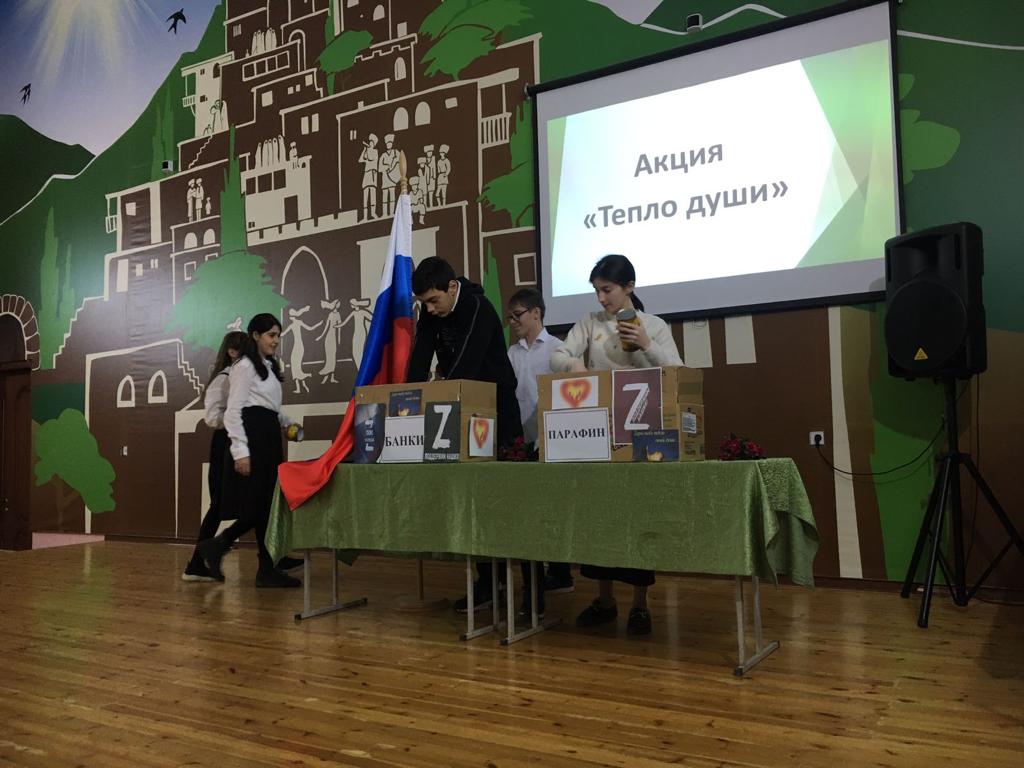 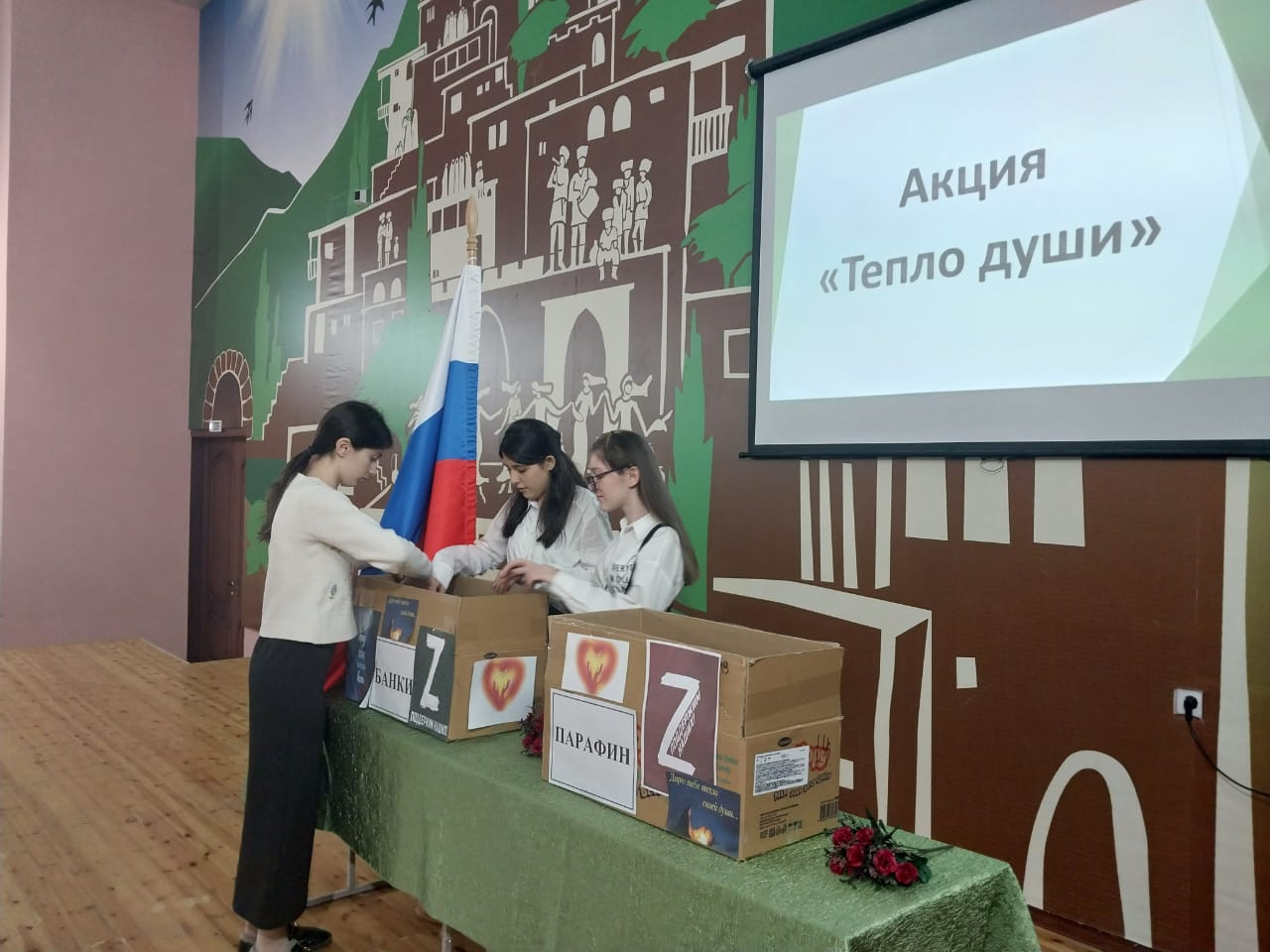 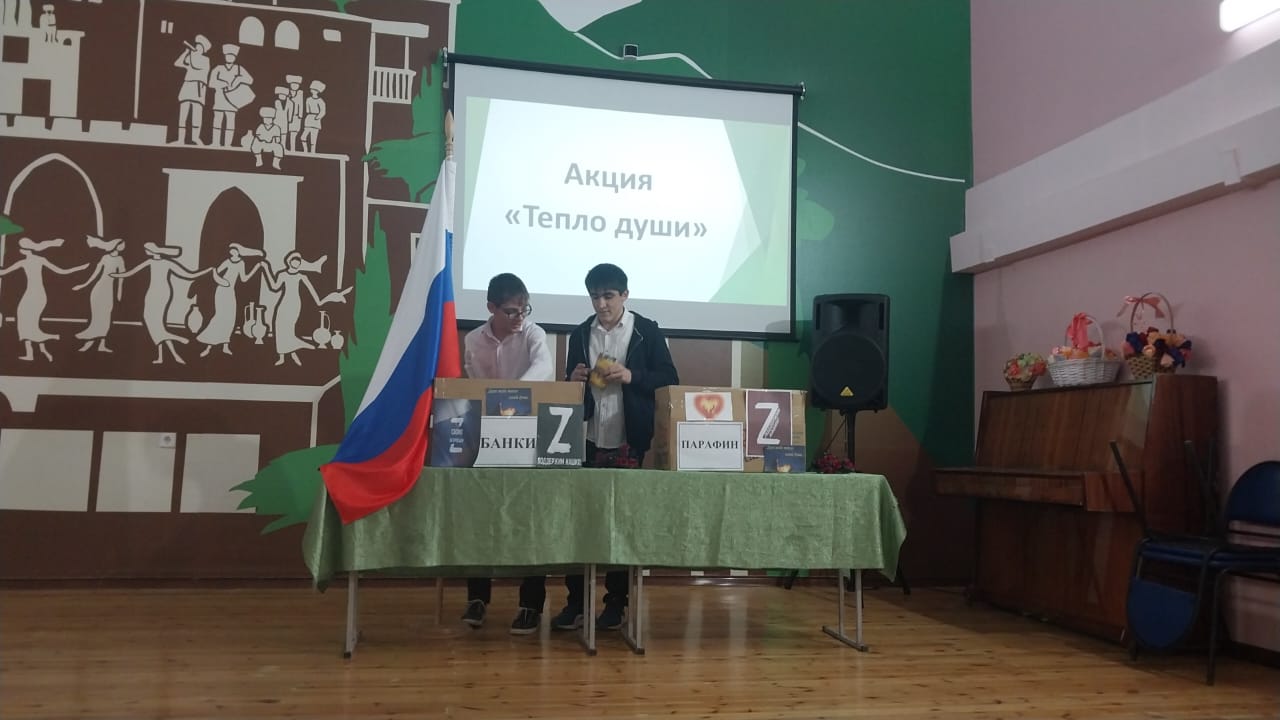 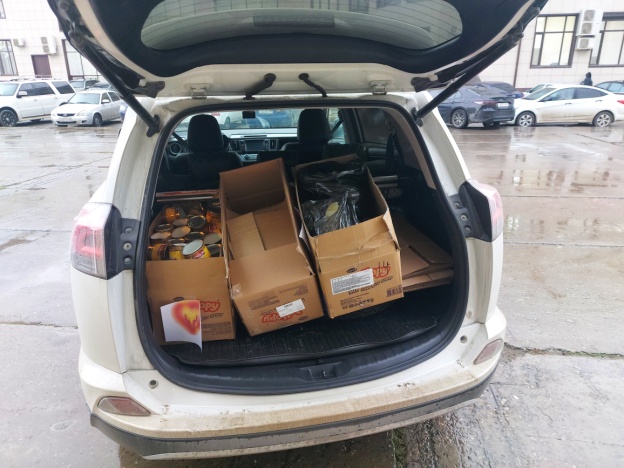 